Ciudad y Fecha: ___________________________________ Señores: UNIVERSIDAD TECNOLOGICA DE PEREIRA Atn. _______________________________________________Ciudad. Referencia: CONVOCATORIA PÚBLICA No. 06 DE 2019El suscrito _______________________________________, identificado con la CC No.______________ de ___________, de acuerdo con lo establecido en los pliegos de condiciones, hago la siguiente oferta para la contratación en referencia y en caso de que sea aceptada y adjudicada por esa Entidad, me comprometo a firmar el contrato correspondiente. Declaro así mismo que: Esta oferta y el contrato que llegare a celebrarse solo compromete a los firmantes de esta carta, es irrevocable e incondicional, y obliga insubordinadamente al proponente que represento.Ninguna entidad o persona distinta del firmante tienen interés comercial en esta oferta ni en el contrato probable que de ella se derive. He leído cuidadosamente los pliegos de condiciones, aclaraciones y adendas y aceptamos su contenido para la contratación, me he enterado suficientemente de las condiciones exigidas y de las circunstancias en las cuales la entidad suscribiría el contrato y, en términos generales, de las circunstancias que puedan afectar la ejecución del contrato o los precios de la oferta. Hemos recibido y aceptamos el contenido de las siguientes adendas a los pliegos de condiciones: _______________ (Indicar el número y la fecha de cada uno). Que para calcular el precio ofrecido, hemos calculado todos los gastos, costos, derechos, impuestos, tasas y demás contribuciones que se causen con ocasión de la presentación de la oferta, suscripción y ejecución del contrato, de acuerdo con las normas legales vigentes, ya que los mismos se entienden y se asumen por cuenta nuestra. Que haremos los trámites necesarios para el cumplimiento de requisitos de perfeccionamiento y ejecución del contrato dentro de los cinco (5) días hábiles siguientes a la adjudicación  e iniciaremos la ejecución del contrato según lo consignado en el pliego.Así mismo, declaramos bajo la gravedad del juramento que: No nos hallamos incursos en causal alguna de inhabilidad e incompatibilidad de las señaladas en la Constitución y en las Leyes. (Se recuerda al proponente que si está incurso en alguna causal de inhabilidad o incompatibilidad, no puede participar en la presente convocatoria y debe abstenerse de formular oferta).No hemos sido sancionados mediante acto administrativo ejecutoriado por ninguna Entidad Oficial dentro de los últimos dos (2) años anteriores a la fecha de entrega de las ofertas. (NOTA: Si el proponente ha sido objeto durante dicho período de sanciones contractuales (multas, cláusula penal y/o incumplimiento) por parte de cualquier entidad estatal, en lugar de hacer este juramento debe indicar las sanciones y la entidad que las impuso. En caso de caducidad del contrato, se genera inhabilidad para contratar por 5 años y por lo tanto deberá atenerse a lo estipulado en el numeral anterior.A la fecha de presentación de la oferta no nos hallamos en el boletín de responsables fiscales de competencia de las Contralorías, de acuerdo con el Artículo 60 de la Ley 610 de 2000.Nos comprometemos a ejecutar el objeto del contrato por la vigencia ofertada con inicio de vigencia, según el plazo indicado en el presente pliego de condiciones. La Vigencia de nuestra oferta es por un término de tres (3) meses a partir de su fecha de presentación.Si se nos adjudica el contrato, nos comprometemos a suscribir el mismo, a publicarlo, a constituir su garantía única, y así mismo a pagar los impuestos a que haya lugar dentro de los términos señalados para ello. El valor total de la oferta es de ____________ PESOS M/CTE ($__________oo) INCLUIDO EL IVA. se encuentra en el Anexo No. 6 del pliego de condiciones, el cual se aporta con la presente oferta y hace parte integral de la misma.En cumplimiento de lo previsto en el Decreto 4334 de 2008 declaro bajo la gravedad de juramento que se entiende prestado por la mera suscripción de la presente carta, que los recursos obtenidos para la presentación de la oferta y en caso de resultar adjudicatario, para la ejecución del contrato resultante del proceso de Convocatoria Pública, no se han obtenido de la celebración de ofertas de cesión de derechos económicos o de beneficiario con pacto de readquisición u operaciones de captación o recaudo masivo no autorizado de dineros del público o de entrega masiva de dineros a personas naturales o jurídicas directamente o través de intermediarios, mediante la operación de captación o recaudo en operaciones no autorizados tales como, pirámides, tarjetas prepago, venta de servicios y otras operaciones semejantes a cambio de bienes, servicios o rendimientos sin explicación financiera razonable. La suscripción del presente documento constituye prueba de nuestro compromiso de no participar en hechos que configuren los supuestos del recaudo no autorizado de dineros del público al tenor de lo dispuesto en el Decreto 1981 de 1988. En caso de Uniones Temporales o Consorcios, se entiende que con la suscripción de esta carta, todos y cada uno de sus miembros o integrantes efectuarán esta declaración.Que acepto recibir notificaciones personalmente por correo electrónico a los correos informados en la propuesta, de conformidad con lo dispuesto en el  numeral 1 del artículo 67 del Código de Procedimiento Administrativo y de lo Contencioso AdministrativoQue la oferta que presento es independiente, es decir que los términos de la presente propuesta son genuinos y que la información que contiene no ha sido divulgada ni compartida con ningún otro participante.NOTA: Esta carta de presentación de la oferta NO SUBSANA la falta de requisitos de carácter  esencial para comparación de la propuesta y la falta de estos son de exclusiva responsabilidad del proponente. Los suscritos señalan como Dirección Comercial, a donde se puede remitir o enviar por correo, notificaciones relacionadas con esta propuesta la siguiente:Atentamente, ________________________________ FIRMA DEL REPRESENTANTE PROPONENTE. DATOS DEL REPRESENTANTE LEGAL Nombre: CC No. DATOS DEL PROPONENTE Nombre Nit: Dirección Ciudad. Teléfono Fax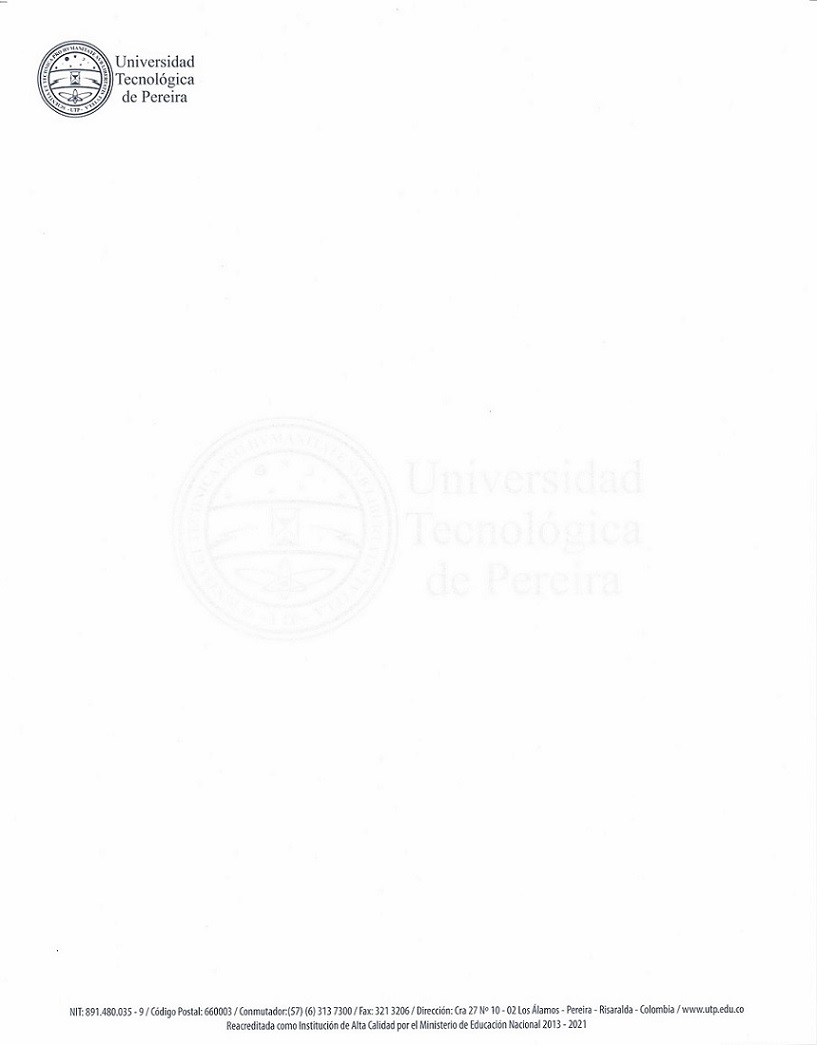 